Единовременная выплата жителям блокадного Ленинграда будет перечислена в ноябре автоматическиКраснодар, 1 ноября 2021 года. Пенсионный фонд автоматически перечислит выплату 50 тысяч рублей ветеранам, награжденным медалью «За оборону Ленинграда» или знаком «Жителю блокадного Ленинграда», согласно Указу президента. Соответствующие средства без заявления будут выплачены в течение ноября вместе с пенсией и другими социальными пособиями. В Краснодарском крае единовременную выплату по линии ПФР получат 312 ветеранов. Практически всем ветеранам выплату предоставит Пенсионный фонд России. Пенсионеры силовых ведомств и бывшие судьи получат выплату по линии своих пенсионных органов. В случае если пенсионеру установлены сразу две пенсии, единовременная выплата будет перечислена Пенсионным фондом.Единовременная выплата ветеранам приурочена к 80-й годовщине открытия Дороги жизни – транспортной магистрали, которая в годы Великой Отечественной войны связывала блокадный Ленинград с остальной страной.ЧИТАЙТЕ НАС: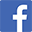 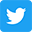 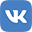 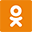 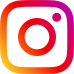 